Jeremy Palmer34T02Assignment #4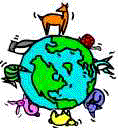 ECOLOGY SCAVENGER HUNTEcology is the branch of biology that deals with the relations of organisms to one another and to their physical surroundings. In this scavenger hunt you will explore and learn the different parts of different ecosystems. Use these different sites to guide you through your hunt. A site will be posted by each part of your assignment. Part 1: Ecosystems You will go to the following website and answer the questions that go along with this chart. Make sure to give an example of each term. http://www.vtaide.com/png/foodchains.htm Part 2: Go to http://www.harcourtschool.com/activity/food/food_menu.html and choose one of the three food webs. Put the food web together! (You will do this three times)After you put your food web together on the website, answer the following questions about the food web. You will repeat this activity three times. 1.____________________food chain.Name of consumer______________________________Name of Producer_______________________________Name of carnivore_______________________________Name of Herbivore_______________________________Name of Omnivore_______________________________2.____________________food chain.Name of consumer______________________________Name of Producer_______________________________Name of carnivore_______________________________Name of Herbivore_______________________________Name of Omnivore_______________________________3.____________________food chain.Name of consumer______________________________Name of Producer_______________________________Name of carnivore_______________________________Name of Herbivore_______________________________Name of Omnivore_______________________________Part 3:  Impact of Human activity on Ecosystems. Choose and read about one of many impacts that humans have on an ecosystem from the list below.Deforestation: http://www.rcfa-cfan.org/Extinction of Species: http://www.ducksters.com/animals/how_animals_become_extinct.phpPollution: http://www.geography4kids.com/files/land_recycling.htmlList two facts you learned about the impact you chose.  1.________________________________________________________________2.________________________________________________________________Answers to Scavenger HuntPART 1PART 2.1.MEADOW food chain.Name of consumer______________fox________________Name of Producer__________grass_____________________Name of carnivore______________fox_________________Name of Herbivore_________________snail______________Name of Omnivore____________thrush___________________2.ARCTIC food chain.Name of consumer_______________Arctic Wolf_______________Name of Producer________________Diatom_______________Name of carnivore___________________Polar Bear____________Name of Herbivore______________Krill_________________Name of Omnivore________________None_______________3.POND food chain.Name of consumer_______________Largemouth Bass_______________Name of Producer_______________Algae________________Name of carnivore__________________Bluegill_____________Name of Herbivore____________Mosquito Larva___________________Name of Omnivore______________Raccoon_________________PART 3.*Answers need to be in complete sentences with proper punctuation. Food Chains & Food Webshttp://www.vtaide.com/png/foodchains.htmGeography 4 Kids. Pollutionhttp://www.geography4kids.com/files/land_recycling.htmlBiomes of the world http://www.mbgnet.net/Deforestationhttp://www.rcfa-cfan.org/Food Webs Interactivehttp://www.harcourtschool.com/activity/food/food_menuExtinction of Specieshttp://www.ducksters.com/animals/how_animals_become_extinct.phpTerms: What are...DefinitionExampleProducersConsumersHerbivoresCarnivoresOmnivoresDecomposersTertiary ConsumersSecondary ConsumersConsumers – are living things that need producers to be their food (animals and people)Producers – living things which take the non living matter from the environment (plants)Decomposers – living things which feed off of dead plants and animals (bacteria, fungi)Terms: What are...DefinitionExampleProducersLiving things which make their own food.PlantsConsumersLiving things that need producers for food.AnimalsHerbivoresAnimals that eat only plants.BunnyCarnivoresAnimals that only eat meat.FoxOmnivoresAnimals that eat both meat and plantsPeopleDecomposersLiving things which feed off of dead plants and animals.FungiTertiary ConsumersHighest consumer in a food web. Does not get eaten by others. LionSecondary ConsumersConsumer which eats producers but gets eaten by other consumers. Bunny